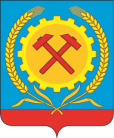 СОВЕТ НАРОДНЫХ ДЕПУТАТОВ ГОРОДСКОГО ПОСЕЛЕНИЯГОРОД ПОВОРИНО ПОВОРИНСКОГО МУНИЦИПАЛЬНОГОРАЙОНА ВОРОНЕЖСКОЙ ОБЛАСТИРЕШЕНИЕ В соответствии с Земельным кодексом Российской Федерации ( ст.39.4), Федеральным законом от 25.10.2001 N 137-ФЗ "О введении в действие Земельного кодекса Российской Федерации", в целях обеспечения экономического регулирования земельных отношений на территории городского поселения город Поворино Поворинского муниципального района Воронежской области Совет народных депутатов городского поселения город Поворино Поворинского муниципального района Воронежской области                                                           РЕШИЛ:1. Утвердить Правила определения цены земли при продаже земельных участков, находящихся в собственности городского поселения город Поворино Поворинского муниципального района Воронежской области без проведения торгов согласно приложению.2. Признать утратившим силу решение Совета народных депутатов городского поселения город Поворино Поворинского муниципального района Воронежской области от 05.02.2015г. №98 «Об утверждении порядка определения цены земельных участков, находящихся в муниципальной  собственности городского поселения город Поворино Поворинского муниципального района Воронежской области, при продаже собственникам зданий, строений, сооружений, расположенных на этих земельных участках».3. Настоящее решение подлежит обнародованию в установленном законом порядке.Глава городского поселения город ПовориноПоворинского муниципального районаВоронежской области                       	       В.П.БуравлевПриложениек решению Совета народных депутатов городского  поселения город ПовориноПоворинского  муниципального  района Воронежской области от 27.12.2022г. .№ 194ПРАВИЛАОПРЕДЕЛЕНИЯ ЦЕНЫ ЗЕМЛИ ПРИ ПРОДАЖЕ ЗЕМЕЛЬНЫХ УЧАСТКОВ,НАХОДЯЩИХСЯ В СОБСТВЕННОСТИ ГОРОДСКОГО ПОСЕЛЕНИЯ ГОРОД ПОВОРИНО ПОВОРИНСКОГО МУНИЦПАЛЬНОГО РАЙОНА ВОРОНЕЖСКОЙ ОБЛАСТИ, БЕЗ ПРОВЕДЕНИЯ ТОРГОВ1. Настоящие Правила устанавливают порядок определения цены земли при продаже земельных участков, находящихся в собственности городского поселения город Поворино Поворинского  муниципального района Воронежской области (далее - земельный участок),  без проведения торгов.2. Цена земельного участка определяется в размере его кадастровой стоимости, за исключением случаев, предусмотренных пунктами 3 - 4 настоящих Правил.3. Цена земельного участка определяется в размере 50 процентов его кадастровой стоимости при продаже земельных участков, находящихся в собственности городского поселения город Поворино Поворинского муниципального района Воронежской области, для целей индивидуального жилищного строительства, садоводства, дачного хозяйства, а также гражданину, являющемуся собственником здания или сооружения, возведенных в соответствии с разрешенным использованием земельного участка и расположенных на приобретаемом земельном участке.4. Цена земельного участка, находящегося в собственности городского поселения город Поворино, предназначенного для ведения сельскохозяйственного производства и приобретенного гражданином или юридическим лицом на основании подпункта 9 пункта 2 статьи 39.3 Земельного кодекса Российской Федерации либо предназначенного для осуществления крестьянским (фермерским) хозяйством его деятельности и приобретенного гражданином или крестьянским (фермерским) хозяйством на основании подпункта 10 пункта 2 статьи 39.3 Земельного кодекса Российской Федерации, устанавливается в размере рыночной стоимости, сложившейся в данной местности, определенной в соответствии с Федеральным законом от 29 июля 1998 года N 135-ФЗ "Об оценочной деятельности в Российской Федерации". При этом цена такого земельного участка не может превышать его кадастровую стоимость или иной размер цены земельного участка, если он установлен федеральным законом.От 27.12.2022г.№ 194Об утверждении Правил определения цены земли при продаже земельных участков, находящихся в собственности городского поселения город Поворино без проведения торгов